Результаты конкурса инструментального и вокального творчества «Палитра звуков», посвященного 175-летию со дня рождения П.И. Чайковского.19 апреля 2015 год.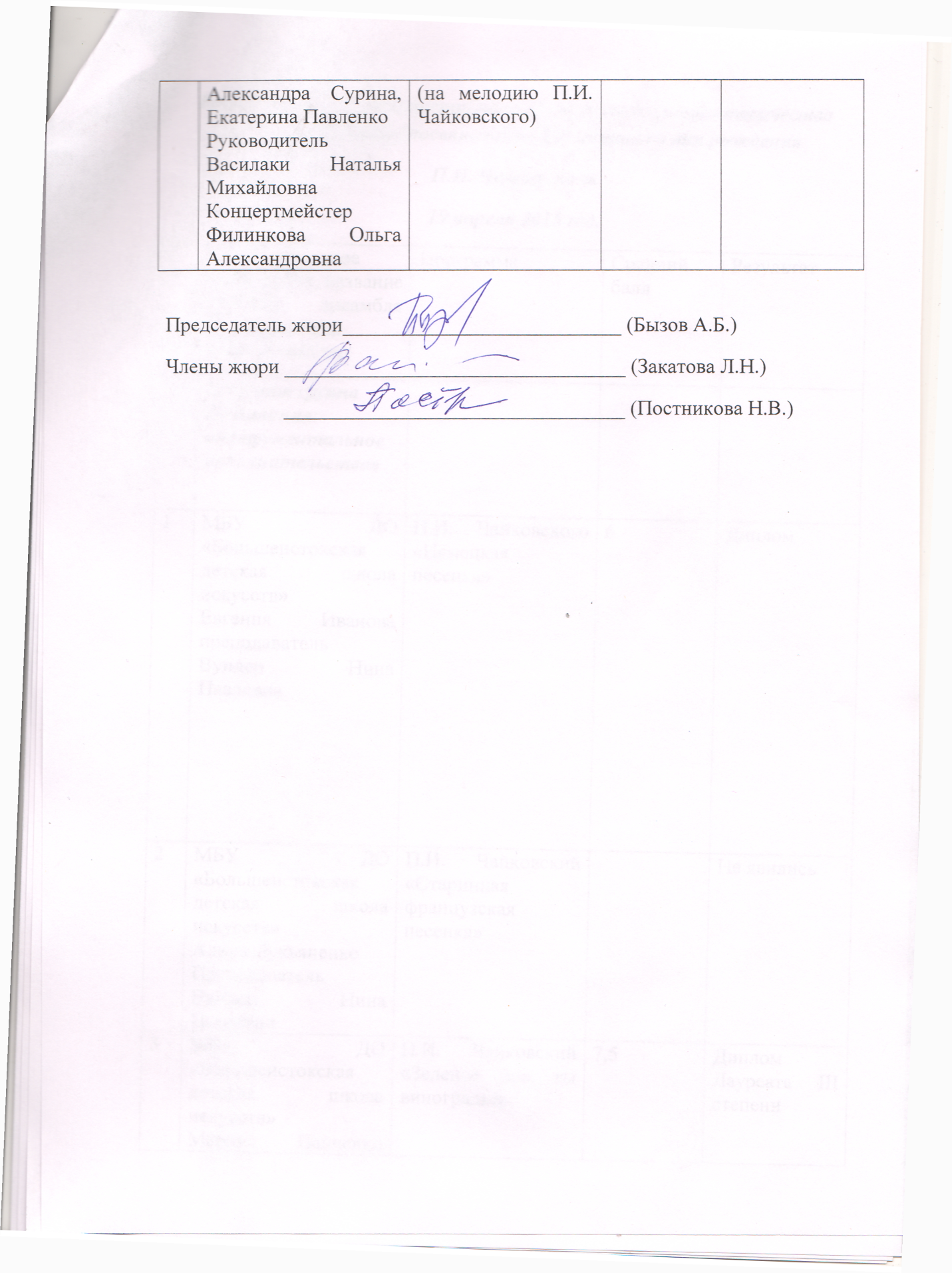 1Образовательное учреждение, название (состав) ансамбля преподаватель, концертмейстерПрограммаСредний баллРезультатМладшая группаНоминация: инструментальное исполнительство»1МБУ  ДО «Большеистокская детская школа искусств» Евгения Иванова преподаватель Вундер Нина ПавловнаП.И. Чайковского «Немецкая песенка»6Диплом2МБУ  ДО «Большеистокская детская школа искусств» Алина ЛукьяненкоПреподаватель Вундер Нина ПавловнаП.И. Чайковский «Старинная французская песенка»Не явились3МБУ  ДО «Большеистокская детская школа искусств»Марина Панченко преподаватель Гараева Рамзия Фатхелисламовна, концертмейстер Кузнецова Зоя ВитальевнаП.И. Чайковский «Зеленое мое, ты виноградье»7,5Диплом Лауреата III степени4МБУ ДО «Детская школа искусств»        г. Сысерть Лора Бордюговская, преподаватель Мансурова Надежда ЕвгеньевнаП.И. Чайковский «Полька»8,8Диплом Лауреата II степени5МБУ ДО «Октябрьская детская школа искусств»Элина Гибадуллина, преподаватель Вершинина Екатерина ВикторовнаП.И. Чайковский «Старинная французская песенка»9Диплом Лауреата I степени6МБУ ДО «Детская школа искусств»              г. СысертьАнсамбль: Лора Бордюговская, Полина Власова преподаватель Мансурова Надежда ЕвгеньевнаП.И. Чайковский «Танец маленьких лебедей» из балета «Лебединое озеро»8,6Диплом Лауреата II степениСредняя группаНоминация «Инструментальное исполнительство»7 МБУДО «Детская школа искусств»               с. КашиноНаталья ЦелищеваПреподаватель Соколова Елена АлександровнаП.И. Чайковский «Наталия-вальс»7,6Диплом Лауреата III степени8МБУДО «Детская школа искусств»                с. КашиноПолина Пахунова преподаватель Соколова Елена АлександровнаП.И. Чайковский«Сладкая греза»8,8Диплом Лауреата II степени9МБУДО «Детская школа искусств»                с. КашиноВиктория Кузнецова, преподаватель Соколова Елена АлександровнаП.И. Чайковский«Камаринская»8Диплом Лауреата II степени10МБУДО «Детская школа искусств»              с. КашиноАнна ВороноваПреподаватель Соколова Елена АлександровнаП.И. Чайковский «Вальс»Не явились11МБУ ДО «Октябрьская детская школа искусств»Юлия Тимганова, преподаватель Гатова Фарида ГазизовнаП.И. Чайковский«Детский альбом» Хор10Гран-при12МБУ ДО «Детская школа искусств»                  г. СысертьПолина НазароваПреподаватель Хамова Ирина ВениаминовнаКонцертмейстер Филинкова Ольга АлександровнаП.И. Чайковский «Неаполитанская песенка»7,6Диплом Лауреата III степени13МБУ ДО «Детская школа искусств»                  г. СысертьАрина ТебеньковаПреподаватель Гладышева Марина АлександровнаП.И. Чайковский«Песенка жаворонка»8Диплом Лауреата II степениСтаршая группа Номинация: «Инструментальное исполнительство»14МБУ  ДО «Большеистокская детская школа искусств» Евгения Юсупова преподаватель Гараева Рамзия Фатхелисламовна, концертмейстер Кузнецова Зоя ВитальевнаП.И. Чайковский «Грустная песенка»6,8Диплом15МБУ ДО «Детская школа искусств»                   г. СысертьСофия НагумановаПреподаватель Соколова Лариса ГеннадьевнаП.И. Чайковский «Баба-яга»7Диплом Лауреата III степени16МБУ ДО «Детская школа искусств»                  г. СысертьИван КуньщиковПреподаватель Семенцова Людмила ПетровнаП.И. Чайковский «Подснежник»9Диплом Лауреата I степени17МБУ ДО «Детская школа искусств» г. СысертьАнатолий Слепухин Преподаватель Яковлева Татьяна АнатольевнаКонцертмейстер Гладышева Марина АлександровнаП.И. Чайковский «Камаринская»10Гран-при18МБУ ДО «Детская школа искусств» г. СысертьМухаммад Дауд преподаватель Пермяков Алексей БорисовичП.И. Чайковский«Детский альбом» «В церкви»8Диплом Лауреата II степени19МБУ ДО «Детская школа искусств» г. Сысертьансамбль гитаристов «Пилигрим»преподаватель Пермяков Алексей БорисовичП.И. Чайковский пастораль из оперы «Пиковая дама»8,6Диплом Лауреата II степениСредняя группаНоминация «Вокал»20МБУ ДО «Детская школа искусств» г. СысертьПросвирнина АринаПреподаватель Беляева Валентина АлександровнаКонцертмейстер Гладышева Марина АлександровнаП.И. Чайковский, сл. А. Плещеева «Мой садик»9Диплом Лауреата I степени21МБУ ДО «Детская школа искусств» г. СысертьАнсамбль средних классовРуководитель Чиркова Светлана НиколаевнаКонцертмейстер Филинкова Ольга АлександровнаП.И. Чайковский, сл. А. Плещеева «Зима»9Диплом Лауреата I степени22МБУДО «Детская школа искусств» с. КашиноАнсамбль в составе:Анна Банных, Полина Савкина, Елизавета Костюшина, Полина Панухова, Екатерина Беляева, Наталья ЦелищеваПреподаватель Привалова Любовь АнатольевнаКонцертмейстер Беляева Мария Васильевна П.И. Чайковский, сл. А. Плещеева «Мой садик»7,6Диплом Лауреата III степени23МБУ ДО «Детская школа искусств» г. Сысертьансамбль «Конфетти»руководитель Чиркова Светлана Николаевнаконцертмейстер Гладышева Марина АлександровнаПереложение и обработка                  Д. Тухманова, сл.               Ю. Этина «Французская песенка (на мелодию П.И. Чайковского)8,8Диплом Лауреата II степениСтаршая группа Номинация «Вокал»24МБУ  ДО «Большеистокская детская школа искусств»Мария КоркинаПреподаватель и концертмейстер Коршунова Татьяна ЮрьевнаП.И. Чайковский, сл. А. Плещеева «Зима»7Диплом Лауреата III степени25МБУ  ДО «Большеистокская детская школа искусств»Евгения ЮсуповаПреподаватель и концертмейстер Коршунова Татьяна ЮрьевнаП.И. Чайковский, сл. А. Плещеева «Осень»7,5Диплом Лауреата III степени26МБУ ДО «Детская школа искусств» г. СысертьЕкатерина ПавловаПреподаватель Беляева Валентина Александровна, концертмейстер Гладышева Марина АлександровнаП.И. Чайковский, сл. К. Аксакова «Детская песенка»10Гран-при27 МБУ ДО «Детская школа искусств» г. СысертьАнсамбль: Юлия Ваганова,Переложение и обработка                          Д. Тухманова, сл. Ю Этина «В старинном замке»9Диплом Лауреата I степени